10.03.2017											           № 309						г. СевероуральскОб утверждении мест временного накопления отходов в поселке Черемухово В соответствии с Федеральным законом от 06 октября 2003 года № 131-ФЗ «Об общих принципах организации местного самоуправления в Российской Федерации», Уставом Североуральского городского округа, в целях создания благоприятной среды проживания граждан и улучшения санитарно-экологического состояния территории Североуральского городского округа, Администрация Североуральского городского округаПОСТАНОВЛЯЕТ:1. Утвердить места для временного накопления отходов в поселке Черемухово для обеспечения надлежащего санитарного состояния территории поселка Черемухово (прилагается). 2. Рекомендовать управляющим компаниям в поселке Черемухово  определить лиц, ответственных за эксплуатацию и содержание мест временного накопления отходов.3. Места временного накопления отходов оборудовать в соответствии  с Постановлением Госстроя Российской Федерации  от 27.09.2003  № 170 «Об утверждении Правил и норм технической эксплуатации жилищного фонда».4. Опубликовать настоящее постановление в газете «Наше слово» и на официальном сайте Администрации Североуральского городского округа. 5. Установить, что настоящее постановление вступает в силу со дня его официального опубликования. 6. Контроль за исполнением настоящего постановления оставляю за собой.И. о. Главы АдминистрацииСевероуральского городского округа					  В.П. МатюшенкоУтвержденыпостановление АдминистрацииСевероуральского городского округаот 10.03.2017 № 309«Об утверждении мест временного накопления отходов в поселке Черемухово»Места для временного накопления отходов в поселке Черемухово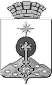 АДМИНИСТРАЦИЯ СЕВЕРОУРАЛЬСКОГО ГОРОДСКОГО ОКРУГАПОСТАНОВЛЕНИЕ№Место расположенияМДК, использующие контейнерную площадкуКол-во контейнеров1Ленина 6Ленина 4, 6, 852Ленина 10Ленина 1043Ватутина 6      АВатутина 4, 6Матросова 644Ватутина 6      БМатросова 4Калинина 15, 1745Калинина 2аЛенина 1Калинина 2, 2а, 456Калинина 12Калинина 12, 14Ленина 11, 2957Ленина 5Ленина 3, 5Калинина 6, 8, 1058Ватутина 2Ватутина 1, 2Калинина 1Матросова 259Ленина 30Ленина 30, 32, 34Иванова 5, 7510Ленина 28Ленина 20, 22, 24, 26, 28Иванова 1, 3511Ленина 14Ленина 12, 14, 16 512Ленина 38-40Ленина 36, 38, 40, 42, 44  Иванова 9, 11413Ленина 48Ленина 46,  48Иванова 13, 15, 17414Калинина 10 аКалинина 10а315Пушкина 2Пушкина 2,  4Калинина 57, (Школа № 6)216Ватутина 22(Школа № 13) 217Иванова 6 Иванова 6, 8318Иванова 4Иванова 2, 4Ленина 18519Калинина 57Калинина 55, 57Пушкина 8, 10320Иванова 12Иванова  122